LEMBAR HASIL PENILAIAN SEJAWAT SEBIDANG ATAU PEER REVIEWKARYA ILMIAH : JURNAL ILMIAHJudul Karya Ilmiah ( Artikel )	:Principal’s  Leadership Of Moral And Value-Based Indonesia’S 2030 VisionPenulis				: Anis Fauzi, Nana SuryapermanaIdentitas Jurnal Ilmiah		: a. Nama Jurnal		: Jurnal Tarbiyah				  b. Volume/Nomor	: 27 /1/2020/ 72-89				  c. Edisi (bulan/tahun)	: Februari  2020				  d. p-ISSN/e-ISSN	: 0854-2627 (Print) -  2597-4270 (Online)				  e. Penerbit		: Fakultas Ilmu Tarbiyah dan Keguruan UIN Sumut    	                                            f. URL Dokumen	:                                                                  http://jurnaltarbiyah.uinsu.ac.id/index.php/tarbiyah/article/view/605Hasil Penilaian Peer Review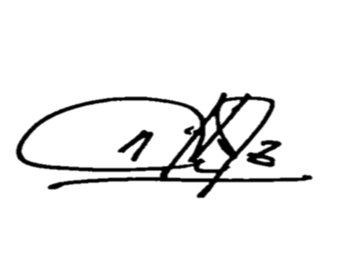 Serang, 10  November 2020Reviewer 2Dr. H. Anis Fauzi, M.SINIP. 196710281998021001Jabatan Akademik : Lektor KepalaLEMBAR HASIL PENILAIAN SEJAWAT SEBIDANG ATAU PEER REVIEWKARYA ILMIAH : JURNAL ILMIAHJudul Karya Ilmiah ( Artikel )	: Manajemen Kantin Sehat Dalam Meningkatkan Kegiatan Belajar MengajarPenulis				:  Imas Tatu Sri Mulyani, Nana SuryapermanaIdentitas Jurnal Ilmiah		: a. Nama Jurnal		: Manajemen Pendidikan Islam				  b. Volume/Nomor	: 10 . No 2				  c. Edisi (bulan/tahun)	: Agustus 2020				  d. p-ISSN/e-ISSN	: 2407-8107 (print) | 2685-4538 (online)				  e. Penerbit		: Prodi Manajemen Pendidikan Islam                 f. URL Dokumen	: https://jurnal.iain-bone.ac.id/index.php/adaraHasil Penilaian Peer ReviewSerang, 10 November 2020Reviewer 2Dr. H. Anis Fauzi, M.SINIP. 196710281998021001Jabatan Akademik : Lektor KepalaLEMBAR HASIL PENILAIAN SEJAWAT SEBIDANG ATAU PEER REVIEWKARYA ILMIAH : BUKUJudul Karya Ilmiah ( Buku)	: Manajemen Pengembangan Kurikulum Pontren Dalam Menangkal RadikalismePenulis				: Nana Suryapermana, SubekhanIdentitas Jurnal Ilmiah		: a. Nama Buku		: Referensi				  b. Volume/Nomor	: 1				  c. Edisi (bulan/tahun)	: September 2020				  d. p-ISSN/e-ISSN/ISBN	: 9-786237-781844				  e. Penerbit		:Media Edukasi Indonesia                 f. URL Dokumen	: https://isbn.perpusnas.go.id/Account/SearchBuku?searchCat=Judul&searchTxt=Manajemen+pengembangan+kurikulum+pondok+pesantren+dalam+menangkal+radikalismeHasil Penilaian Peer ReviewSerang, 10 November 2020Reviewer 2Dr. H. Anis Fauzi, M.SINIP. 196710281998021001Jabatan Akademik : Lektor KepalaKomponen Yang DinilaiNilai Maksimal Jurnal  IlmiahNilai Maksimal Jurnal  IlmiahNilai Maksimal Jurnal  IlmiahNilai Maksimal Jurnal  IlmiahNilai Maksimal Jurnal  IlmiahNilai Akhir Yang DIperolehKomponen Yang DinilaiInternasional BereputasiInternasionalNasional TerakreditasiNasional Tidak TerakreditasiNasional Terindeks DOAJNilai Akhir Yang DIperolehKelengkapan unsur isi jurnal (10%)2,52.4Ruang lingkup dan kedalaman pembahasan (30%)7.57.0Kecukupan dan kemutakhiran data/informasi dan metodologi (30%)7.57.4Kelengkapan  unsur dan kualitas terbitan Jurnal (30%)7.57.4Total = (100%)2524.2Kontribusi  PengusulPenulis Kedua dari 2 ( dua )  PenulisPenulis Kedua dari 2 ( dua )  PenulisPenulis Kedua dari 2 ( dua )  PenulisPenulis Kedua dari 2 ( dua )  PenulisPenulis Kedua dari 2 ( dua )  PenulisPenulis Kedua dari 2 ( dua )  PenulisKomentar Peer RiviewTentang kelengkapan unsur isi jurnalJurrnal tersebut sesuai dengan ketentuan dan memenuhi syarat yang diperlukan……………………………………………………………………………………………………………………………………………….Tentang ruang lingkup dan kedalaman pembahasanRuang lngkup dan kedalaman pembahasan memenuhi kriteria ilmiah……………………………………………………………………………………………………………………………………………….Tentang kecukupan dan kemutakhiran data/informasi dan metodologiData dan metodologi yang disajikan mutakhir………………………………………………………………………………………………………………………………………………Tentang kelengkapan unsur dan kualitas penerbitKualitas penerbit sesuai kriteria yang diminta………………………………………………………………………………………………………………………………………………Tentang kelengkapan unsur isi jurnalJurrnal tersebut sesuai dengan ketentuan dan memenuhi syarat yang diperlukan……………………………………………………………………………………………………………………………………………….Tentang ruang lingkup dan kedalaman pembahasanRuang lngkup dan kedalaman pembahasan memenuhi kriteria ilmiah……………………………………………………………………………………………………………………………………………….Tentang kecukupan dan kemutakhiran data/informasi dan metodologiData dan metodologi yang disajikan mutakhir………………………………………………………………………………………………………………………………………………Tentang kelengkapan unsur dan kualitas penerbitKualitas penerbit sesuai kriteria yang diminta………………………………………………………………………………………………………………………………………………Tentang kelengkapan unsur isi jurnalJurrnal tersebut sesuai dengan ketentuan dan memenuhi syarat yang diperlukan……………………………………………………………………………………………………………………………………………….Tentang ruang lingkup dan kedalaman pembahasanRuang lngkup dan kedalaman pembahasan memenuhi kriteria ilmiah……………………………………………………………………………………………………………………………………………….Tentang kecukupan dan kemutakhiran data/informasi dan metodologiData dan metodologi yang disajikan mutakhir………………………………………………………………………………………………………………………………………………Tentang kelengkapan unsur dan kualitas penerbitKualitas penerbit sesuai kriteria yang diminta………………………………………………………………………………………………………………………………………………Tentang kelengkapan unsur isi jurnalJurrnal tersebut sesuai dengan ketentuan dan memenuhi syarat yang diperlukan……………………………………………………………………………………………………………………………………………….Tentang ruang lingkup dan kedalaman pembahasanRuang lngkup dan kedalaman pembahasan memenuhi kriteria ilmiah……………………………………………………………………………………………………………………………………………….Tentang kecukupan dan kemutakhiran data/informasi dan metodologiData dan metodologi yang disajikan mutakhir………………………………………………………………………………………………………………………………………………Tentang kelengkapan unsur dan kualitas penerbitKualitas penerbit sesuai kriteria yang diminta………………………………………………………………………………………………………………………………………………Tentang kelengkapan unsur isi jurnalJurrnal tersebut sesuai dengan ketentuan dan memenuhi syarat yang diperlukan……………………………………………………………………………………………………………………………………………….Tentang ruang lingkup dan kedalaman pembahasanRuang lngkup dan kedalaman pembahasan memenuhi kriteria ilmiah……………………………………………………………………………………………………………………………………………….Tentang kecukupan dan kemutakhiran data/informasi dan metodologiData dan metodologi yang disajikan mutakhir………………………………………………………………………………………………………………………………………………Tentang kelengkapan unsur dan kualitas penerbitKualitas penerbit sesuai kriteria yang diminta………………………………………………………………………………………………………………………………………………Tentang kelengkapan unsur isi jurnalJurrnal tersebut sesuai dengan ketentuan dan memenuhi syarat yang diperlukan……………………………………………………………………………………………………………………………………………….Tentang ruang lingkup dan kedalaman pembahasanRuang lngkup dan kedalaman pembahasan memenuhi kriteria ilmiah……………………………………………………………………………………………………………………………………………….Tentang kecukupan dan kemutakhiran data/informasi dan metodologiData dan metodologi yang disajikan mutakhir………………………………………………………………………………………………………………………………………………Tentang kelengkapan unsur dan kualitas penerbitKualitas penerbit sesuai kriteria yang diminta………………………………………………………………………………………………………………………………………………Komponen Yang DinilaiNilai Maksimal Jurnal  IlmiahNilai Maksimal Jurnal  IlmiahNilai Maksimal Jurnal  IlmiahNilai Maksimal Jurnal  IlmiahNilai Maksimal Jurnal  IlmiahNilai Akhir Yang DIperolehKomponen Yang DinilaiInternasional BereputasiInternasionalNasional TerakreditasiNasional Tidak TerakreditasiNasional Terindeks DOAJ/SINTANilai Akhir Yang DIperolehKelengkapan unsur isi jurnal (10%)2.53.5Ruang lingkup dan kedalaman pembahasan (30%)7.57.4Kecukupan dan kemutakhiran data/informasi dan metodologi (30%)7.57.5Kelengkapan  unsur dan kualitas terbitan Jurnal (30%)7.57.3Total = (100%)2524.7Kontribusi  PengusulPenulis Kedua dari 2 ( dua )  PenulisPenulis Kedua dari 2 ( dua )  PenulisPenulis Kedua dari 2 ( dua )  PenulisPenulis Kedua dari 2 ( dua )  PenulisPenulis Kedua dari 2 ( dua )  PenulisPenulis Kedua dari 2 ( dua )  PenulisKomentar Peer RiviewTentang kelengkapan unsur isi jurnalJurnal tersebut sesuai dengan ketentuan dan memenuhi syarat yang diperlukan……………………………………………………………………………………………………………………………………………….Tentang ruang lingkup dan kedalaman pembahasanRuang lingkup dan kedalaman pembahasan memenuhi kriteria ilmiah.……………………………………………………………………………………………………………………………………………….Tentang kecukupan dan kemutakhiran data/informasi dan metodologiData dan metodologi yang didajikan mutakhir………………………………………………………………………………………………………………………………………………Tentang kelengkapan unsur dan kualitas penerbitKualitas penerbit sesuai kriteria yang diminta………………………………………………………………………………………………………………………………………………Tentang kelengkapan unsur isi jurnalJurnal tersebut sesuai dengan ketentuan dan memenuhi syarat yang diperlukan……………………………………………………………………………………………………………………………………………….Tentang ruang lingkup dan kedalaman pembahasanRuang lingkup dan kedalaman pembahasan memenuhi kriteria ilmiah.……………………………………………………………………………………………………………………………………………….Tentang kecukupan dan kemutakhiran data/informasi dan metodologiData dan metodologi yang didajikan mutakhir………………………………………………………………………………………………………………………………………………Tentang kelengkapan unsur dan kualitas penerbitKualitas penerbit sesuai kriteria yang diminta………………………………………………………………………………………………………………………………………………Tentang kelengkapan unsur isi jurnalJurnal tersebut sesuai dengan ketentuan dan memenuhi syarat yang diperlukan……………………………………………………………………………………………………………………………………………….Tentang ruang lingkup dan kedalaman pembahasanRuang lingkup dan kedalaman pembahasan memenuhi kriteria ilmiah.……………………………………………………………………………………………………………………………………………….Tentang kecukupan dan kemutakhiran data/informasi dan metodologiData dan metodologi yang didajikan mutakhir………………………………………………………………………………………………………………………………………………Tentang kelengkapan unsur dan kualitas penerbitKualitas penerbit sesuai kriteria yang diminta………………………………………………………………………………………………………………………………………………Tentang kelengkapan unsur isi jurnalJurnal tersebut sesuai dengan ketentuan dan memenuhi syarat yang diperlukan……………………………………………………………………………………………………………………………………………….Tentang ruang lingkup dan kedalaman pembahasanRuang lingkup dan kedalaman pembahasan memenuhi kriteria ilmiah.……………………………………………………………………………………………………………………………………………….Tentang kecukupan dan kemutakhiran data/informasi dan metodologiData dan metodologi yang didajikan mutakhir………………………………………………………………………………………………………………………………………………Tentang kelengkapan unsur dan kualitas penerbitKualitas penerbit sesuai kriteria yang diminta………………………………………………………………………………………………………………………………………………Tentang kelengkapan unsur isi jurnalJurnal tersebut sesuai dengan ketentuan dan memenuhi syarat yang diperlukan……………………………………………………………………………………………………………………………………………….Tentang ruang lingkup dan kedalaman pembahasanRuang lingkup dan kedalaman pembahasan memenuhi kriteria ilmiah.……………………………………………………………………………………………………………………………………………….Tentang kecukupan dan kemutakhiran data/informasi dan metodologiData dan metodologi yang didajikan mutakhir………………………………………………………………………………………………………………………………………………Tentang kelengkapan unsur dan kualitas penerbitKualitas penerbit sesuai kriteria yang diminta………………………………………………………………………………………………………………………………………………Tentang kelengkapan unsur isi jurnalJurnal tersebut sesuai dengan ketentuan dan memenuhi syarat yang diperlukan……………………………………………………………………………………………………………………………………………….Tentang ruang lingkup dan kedalaman pembahasanRuang lingkup dan kedalaman pembahasan memenuhi kriteria ilmiah.……………………………………………………………………………………………………………………………………………….Tentang kecukupan dan kemutakhiran data/informasi dan metodologiData dan metodologi yang didajikan mutakhir………………………………………………………………………………………………………………………………………………Tentang kelengkapan unsur dan kualitas penerbitKualitas penerbit sesuai kriteria yang diminta………………………………………………………………………………………………………………………………………………Komponen Yang DinilaiNilai Maksimal Jurnal  IlmiahNilai Maksimal Jurnal  IlmiahNilai Maksimal Jurnal  IlmiahNilai Maksimal Jurnal  IlmiahNilai Maksimal Jurnal  IlmiahNilai Akhir Yang DIperolehKomponen Yang DinilaiInternasional BereputasiInternasionalNasional TerakreditasiNasional Tidak TerakreditasiNasional Terindeks DOAJ/SINTANilai Akhir Yang DIperolehKelengkapan unsur isi jurnal (10%)4.03.9Ruang lingkup dan kedalaman pembahasan (30%)12.03.8Kecukupan dan kemutakhiran data/informasi dan metodologi (30%)12.03.9Kelengkapan  unsur dan kualitas terbitan Jurnal (30%)12.03.8Total = (100%)4039.4Kontribusi  PengusulPenulis Kesatu dari 2 (dua ) PenulisPenulis Kesatu dari 2 (dua ) PenulisPenulis Kesatu dari 2 (dua ) PenulisPenulis Kesatu dari 2 (dua ) PenulisPenulis Kesatu dari 2 (dua ) PenulisPenulis Kesatu dari 2 (dua ) PenulisKomentar Peer RiviewTentang kelengkapan unsur isi jurnalKelengkapan dan isi jurnal memenuhi syarat yang diperlukan……………………………………………………………………………………………………………………………………………….Tentang ruang lingkup dan kedalaman pembahasanRuang lingkup dan pembahasan memenuhi kriteria ilmiah……………………………………………………………………………………………………………………………………………….Tenytang kecukupan dan kemutakhiran data/informasi dan metodologiData dan metodologi terkategori dan mutakhir………………………………………………………………………………………………………………………………………………Tentang kelengkapan unsur dan kualitas penerbitKelengkapan dan kualitas penerbit unsurnya memenuhi kriteria………………………………………………………………………………………………………………………………………………Tentang kelengkapan unsur isi jurnalKelengkapan dan isi jurnal memenuhi syarat yang diperlukan……………………………………………………………………………………………………………………………………………….Tentang ruang lingkup dan kedalaman pembahasanRuang lingkup dan pembahasan memenuhi kriteria ilmiah……………………………………………………………………………………………………………………………………………….Tenytang kecukupan dan kemutakhiran data/informasi dan metodologiData dan metodologi terkategori dan mutakhir………………………………………………………………………………………………………………………………………………Tentang kelengkapan unsur dan kualitas penerbitKelengkapan dan kualitas penerbit unsurnya memenuhi kriteria………………………………………………………………………………………………………………………………………………Tentang kelengkapan unsur isi jurnalKelengkapan dan isi jurnal memenuhi syarat yang diperlukan……………………………………………………………………………………………………………………………………………….Tentang ruang lingkup dan kedalaman pembahasanRuang lingkup dan pembahasan memenuhi kriteria ilmiah……………………………………………………………………………………………………………………………………………….Tenytang kecukupan dan kemutakhiran data/informasi dan metodologiData dan metodologi terkategori dan mutakhir………………………………………………………………………………………………………………………………………………Tentang kelengkapan unsur dan kualitas penerbitKelengkapan dan kualitas penerbit unsurnya memenuhi kriteria………………………………………………………………………………………………………………………………………………Tentang kelengkapan unsur isi jurnalKelengkapan dan isi jurnal memenuhi syarat yang diperlukan……………………………………………………………………………………………………………………………………………….Tentang ruang lingkup dan kedalaman pembahasanRuang lingkup dan pembahasan memenuhi kriteria ilmiah……………………………………………………………………………………………………………………………………………….Tenytang kecukupan dan kemutakhiran data/informasi dan metodologiData dan metodologi terkategori dan mutakhir………………………………………………………………………………………………………………………………………………Tentang kelengkapan unsur dan kualitas penerbitKelengkapan dan kualitas penerbit unsurnya memenuhi kriteria………………………………………………………………………………………………………………………………………………Tentang kelengkapan unsur isi jurnalKelengkapan dan isi jurnal memenuhi syarat yang diperlukan……………………………………………………………………………………………………………………………………………….Tentang ruang lingkup dan kedalaman pembahasanRuang lingkup dan pembahasan memenuhi kriteria ilmiah……………………………………………………………………………………………………………………………………………….Tenytang kecukupan dan kemutakhiran data/informasi dan metodologiData dan metodologi terkategori dan mutakhir………………………………………………………………………………………………………………………………………………Tentang kelengkapan unsur dan kualitas penerbitKelengkapan dan kualitas penerbit unsurnya memenuhi kriteria………………………………………………………………………………………………………………………………………………Tentang kelengkapan unsur isi jurnalKelengkapan dan isi jurnal memenuhi syarat yang diperlukan……………………………………………………………………………………………………………………………………………….Tentang ruang lingkup dan kedalaman pembahasanRuang lingkup dan pembahasan memenuhi kriteria ilmiah……………………………………………………………………………………………………………………………………………….Tenytang kecukupan dan kemutakhiran data/informasi dan metodologiData dan metodologi terkategori dan mutakhir………………………………………………………………………………………………………………………………………………Tentang kelengkapan unsur dan kualitas penerbitKelengkapan dan kualitas penerbit unsurnya memenuhi kriteria………………………………………………………………………………………………………………………………………………